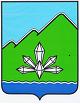 АДМИНИСТРАЦИЯ  ДАЛЬНЕГОРСКОГО ГОРОДСКОГО ОКРУГАПРИМОРСКОГО КРАЯПОСТАНОВЛЕНИЕ_______________                               г. Дальнегорск                                       № ______О внесении изменений в административный регламент 
предоставления администрацией Дальнегорского 
городского округа муниципальной услуги «Приём 
документов, необходимых для согласования перевода 
жилого помещения в нежилое или нежилого помещения 
в жилое, а так же  выдача соответствующих решений 
о переводе или об отказе в переводе», утвержденный 
постановлением администрации Дальнегорского городского округа от 29.06.2016 № 376-паВ соответствии с Федеральными законами от 06.10.2003 № 131-ФЗ «Об общих принципах организации местного самоуправления в Российской Федерации»,  от  03.07.2016 № 361-ФЗ «О внесении изменений в отдельные законодательные акты Российской Федерации и признании утратившими силу отдельных законодательных актов (положений законодательных актов) Российской Федерации», руководствуясь Уставом Дальнегорского городского округа, администрация Дальнегорского городского округа ПОСТАНОВЛЯЕТ: 1. Внести в административный регламент предоставления муниципальной услуги «Приём документов, необходимых для согласования перевода жилого помещения в нежилое или нежилого помещения в жилое, а так же выдача соответствующих решений о переводе или об отказе в переводе», утвержденный постановлением администрации Дальнегорского городского округа от 29.06.2016 № 376-па «Об утверждении административного регламента по предоставлению муниципальной   услуги «Приём документов, необходимых для согласования перевода жилого помещения в нежилое или нежилого помещения в жилое, а так же выдача соответствующих решений о переводе или об отказе в переводе», следующие изменения:в пунктах 2.7, 3.2 слова «Единый государственный реестр прав на недвижимое имущество и сделок с ним» в соответствующем падеже заменить словами «Единый государственный реестр недвижимости» в соответствующем падеже.2. Опубликовать настоящее постановление в газете «Трудовое слово» и разместить на официальном интернет – сайте Дальнегорского городского округа.И.о. Главы  Дальнегорскогогородского округа                                                                         	       В.Н. Колосков